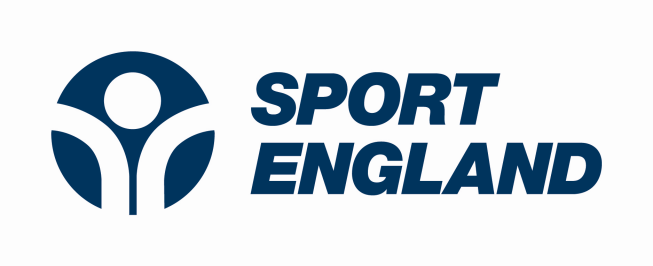 The Active People Survey has seen certain changes to certain definitions throughout its lifetime. This document outlines any upcoming changes to how Sport England defines participation in a given sport; the current list disciplines by sport, and any previous modifications to definitions.Upcoming changesFrom December 2014 we will be reporting Exercise, Movement and Dance as a composite of Dance Exercise, Medau and Zumba rather than just Dance Exercise. This change will be made retrospectively. Data will only be available from APS 5 when Zumba was introduced.Funded sportsSport England NGB 13-17 funded sports are composed of multiple elements; the following list highlights the composites included within each sport for Active People Survey 8 Q2:Angling: game fishing, coarse fishing, sea fishing, wheelchair sports - fishingArchery: archery, wheelchair sports - archeryAthletics: athletics field, athletics track, running track, running cross-country/road, running road, running ultra-marathon, jogging.Badminton: badminton - indoor, badminton - outdoorBaseball/softball: baseball and softballBasketball: basketball - indoor, basketball - outdoorBowls: bowls - crown green, bowls - flat green outdoor, bowls - flat green indoor, bowls - short mat, bowls – carpetBoxing: Boxing for fitness, boxingCanoeing & kayaking: canoeing, canoe polo, kayaking, whitewater kayaking, raftingClimbing & mountaineering: climbing indoor, climbing rock, mountaineering, mountaineering high altitude, hill trekking, hill walking, bouldering, mountain walkingCricket: cricket (outdoors) - match, cricket (indoors) - match, cricket (outdoor) -  nets / practice, cricket (indoors) - nets / practice, cricket - otherCycling:  track and roadEquestrian: dressage, pony trekking, show jumping, three-day eventing, hacking, schooling, other horse ridingFootball: football (indoors) – small sided (e.g. 5-a-side), football (indoors) - other, football (outdoors) – small sided (e.g. 5-a-side), football (outdoors) – 11-a-side, futsal, football (outdoors) - OtherGolf: golf - full course, golf - short course / par 3 / pitch and putt, golf - driving range, golf - putting Gymnastics: gymnastics and trampoliningHockey: hockey - field (indoor), Hockey - field (outdoor)Judo: judo - contact, Judo - non contactNetball: netball - indoor, netball - outdoorRowing: rowing - water based, rowing - indoor / rowing machineRugby League: rugby league - 13 a side game, rugby league - tag rugby, rugby league - touch rugby, rugby league - otherRugby Union: rugby union - 15 a side game, rugby union – sevens, rugby union - tag rugby, rugby union - touch rugby, rugby union - otherSailing: Windsurfing or Boardsailing, Jet ski-ing / aquabike / personal water craft, Sailing – dinghy racing (inc. multihull), sailing – dinghy cruising (inc. multihull), sailing – keelboat racing, sailing – keelboat cruising, sailing – yacht racing (inc. multihull), sailing – yacht cruising (inc. multihull)Snowsport: snowboarding, skiing, skiing (barefoot), skiing (extreme), skiing (free), skiing (mono),skiing (parachute), skiing (ribbing), skiing (speed), skiing (grass or dry slope), telemarkShooting: shooting, shooting (air rifle), shooting (clay pigeon), shooting (pistol)Squash: squash and racketballSwimming: all swimming and diving (indoor and outdoor), water polo, deep water swimming, open water swimming, deep water divingTable tennis: table tennis - indoor, table tennis - outdoor, wheelchair sports - table tennisTennis: tennis - indoors, tennis – outdoors, wheelchair sports – tennis indoors, wheelchair sports – tennis outdoorsWaterskiing: waterskiing, skiing barefoot (water), wakeboardingWeightlifting: Weightlifting (Olympic) - Snatch / Clean & Jerk, Powerlifting Paralympic - Bench press, Weight training (free weights) - for specific sportWrestling: wrestling - cumberland, wrestling - freestyle, wrestling - olympic greco-roman, wrestling - olympic freestyle, wrestling - westmoreland, wrestling - cornish, wrestling  - grappling, wrestling - beach, wrestling - lancashire or 'catch as catch can'Historical changesThere were three definitional changes for the 2013-17 funding period and these were:Archery: includes participation of any intensity (from moderate intensity age 16-64 and any intensity age 65+)Bowls: from any intensity aged 65+ to any intensity aged 55+ participating for at least 30 minutesRowing: from water-based rowing to a composite of water-based and indoor rowingThe following changes were made prior to the 2013-17 funding period:Angling: results include respondents who reported angling participation in response to the fishing check questions (that were added to the survey in APS5; APS 1-4 data is not consistent with subsequent data points and has therefore been suppressed). Weightlifting: Since publication of the APS3 results in December 2009, Weightlifting figures are now calculated from the following activities Weightlifting (Olympic) - Snatch / Clean & Jerk, Powerlifting Paralympic - Bench press, Weight training (free weights) - for specific sport. Results prior to APS4 have been supressed.Mountaineering: Since publication of the APS3 results in December 2009, Mountaineering figures have been recalculated to exclude Ice Climbing but include Bouldering and Mountain walking.Canoeing and Kayaking: Since publication of the January 2010 - January 2011 results in March 2011, Canoeing and Kayaking figures have been recalculated to include rafting.Water-skiing: Since publication of the APS4 Q1 results in March 2010, Water-skiing figures have been recalculated to include Wakeboarding.Wheelchair Sports: Since publication of the APS3 results in December 2009:Archery figures have been recalculated to include wheelchair sports - Archery.Table tennis figures have been recalculated to include wheelchair sports - Table tennisTennis figures have been recalculated to include wheelchair sports – TennisAngling figures have been recalculated to include wheelchair sports – FishingFurther notesAs triathlon participants are unlikely to compete every week there is insufficient sample size to report a result. Built up from the three disciplines of running, swimming and cycling, triathlon contributes to the participation numbers for each of these activities. Active People Survey: Changes to definitions